Требования к пиротехническим изделиямВ период новогодних праздников магазины и торговые центры начинают массово продавать различные пиротехнические изделия - от бенгальских огней до салютов. При выборе пиротехнических изделий малейшая оплошность может привести к возникновению пожара или получению травм различной степени тяжести.Внимание!Покупать пиротехнику необходимо только в специализированных магазинах и отделах. Приобретая товар осмотрите упаковку на отсутствие дефектов или влажных пятен свидетельствующих о нарушении правил хранения. При использовании пиротехники помните:- запуск фейерверков необходимо осуществлять только на специально выделенной площадке, расположенных на удалении не менее 50 метров от зданий;- перед запуском надежно закрепите пиротехническое изделие, дабы избежать произвольного переворачивания при отстреле зарядов;- будьте осторожны при поджигании фитилей петард;- повторный запуск несработанных петард и фейерверков запрещен;- не допускайте детей до пиротехники без присмотра взрослых.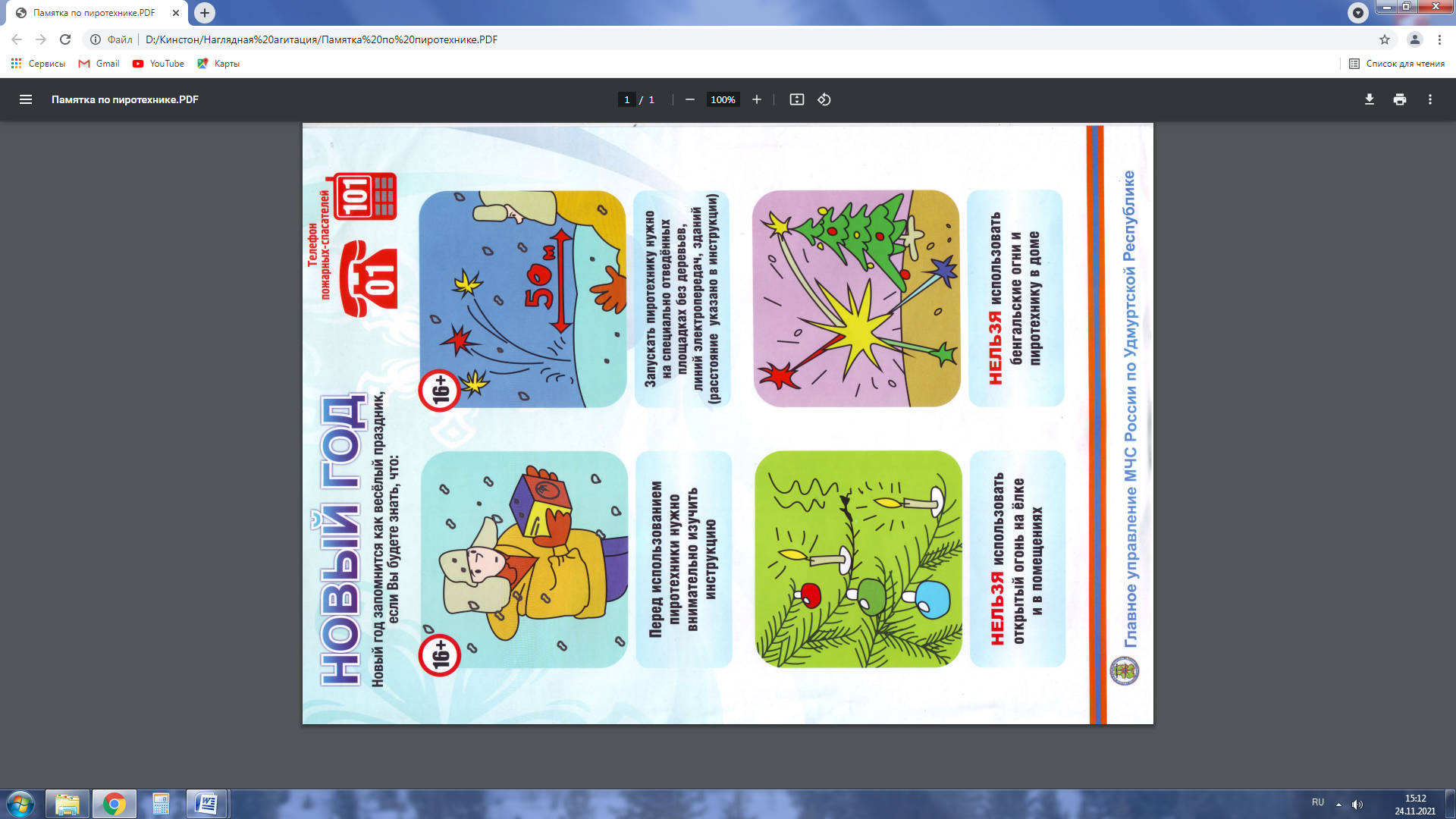 В случае возникновения пожара немедленно сообщите в пожарную охрану по телефону - 01, 101.